Директор                                                                                                                                            В.В. Синкевич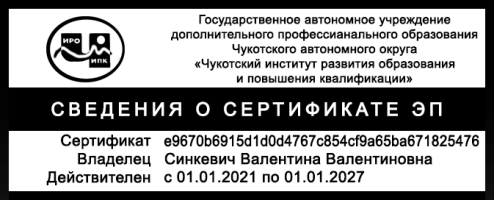 № п/пФамилия, имя, отчествоИнформация о заведующих структурными подразделениями учреждения Информация о заведующих структурными подразделениями учреждения Повышение квалификации и (или) профессиональная переподготовка (место прохождения, год, наименование темы, количество часов)Аттестация: действующая категория по должности, год, реквизиты подтверждающего документаНаименование реализуемой программы (курса)1Вемруна Ирина ВладиленовнаЗанимаемая основная должность/внешний совместительЗаведующий отделом методического сопровождения образовательных учреждений Чукотского муниципального  районаПК в ГАУ ДПО ЧИРОиПК, 2021, «Методическое сопровождение профессионального развития педагогических кадров», 72ч.; ФГАОУ ДПО "Академия реализации государственной политики и профессионального развития работников образования", 2021, "Управленческие механизмы оценки качества образования", 16ч.Первая категория по должности "руководитель", 2021, приказ от 29.01.2021 г. № 01-21/53Первая категория по должности "методист", приказ ГАУ ДПО ЧИРОиПК от 16.03.2023г. № 02-03/178«Использование современных информационных технологий. Сетевое взаимодействие»1Вемруна Ирина ВладиленовнаОбразование: вид, какое учебное заведение закончил, год окончания, № диплома (аттестата)Высшее, Государственное образовательное учреждение высшего профессионального образования "Нижнекамский муниципальный институт", 2006, диплом ВСА  № 0442001ПК в ГАУ ДПО ЧИРОиПК, 2021, «Методическое сопровождение профессионального развития педагогических кадров», 72ч.; ФГАОУ ДПО "Академия реализации государственной политики и профессионального развития работников образования", 2021, "Управленческие механизмы оценки качества образования", 16ч.Первая категория по должности "руководитель", 2021, приказ от 29.01.2021 г. № 01-21/53Первая категория по должности "методист", приказ ГАУ ДПО ЧИРОиПК от 16.03.2023г. № 02-03/178«Использование современных информационных технологий. Сетевое взаимодействие»1Вемруна Ирина ВладиленовнаКвалификация (в соответствии с дипломом)Психолог. Преподаватель психологии ПК в ГАУ ДПО ЧИРОиПК, 2021, «Методическое сопровождение профессионального развития педагогических кадров», 72ч.; ФГАОУ ДПО "Академия реализации государственной политики и профессионального развития работников образования", 2021, "Управленческие механизмы оценки качества образования", 16ч.Первая категория по должности "руководитель", 2021, приказ от 29.01.2021 г. № 01-21/53Первая категория по должности "методист", приказ ГАУ ДПО ЧИРОиПК от 16.03.2023г. № 02-03/178«Использование современных информационных технологий. Сетевое взаимодействие»1Вемруна Ирина ВладиленовнаНаименование направления подготовки и (или) специальности (в соответствии с дипломом)ПсихологияПК в ГАУ ДПО ЧИРОиПК, 2021, «Методическое сопровождение профессионального развития педагогических кадров», 72ч.; ФГАОУ ДПО "Академия реализации государственной политики и профессионального развития работников образования", 2021, "Управленческие механизмы оценки качества образования", 16ч.Первая категория по должности "руководитель", 2021, приказ от 29.01.2021 г. № 01-21/53Первая категория по должности "методист", приказ ГАУ ДПО ЧИРОиПК от 16.03.2023г. № 02-03/178«Использование современных информационных технологий. Сетевое взаимодействие»1Вемруна Ирина ВладиленовнаУчёная степень (звание)Нет ПК в ГАУ ДПО ЧИРОиПК, 2021, «Методическое сопровождение профессионального развития педагогических кадров», 72ч.; ФГАОУ ДПО "Академия реализации государственной политики и профессионального развития работников образования", 2021, "Управленческие механизмы оценки качества образования", 16ч.Первая категория по должности "руководитель", 2021, приказ от 29.01.2021 г. № 01-21/53Первая категория по должности "методист", приказ ГАУ ДПО ЧИРОиПК от 16.03.2023г. № 02-03/178«Использование современных информационных технологий. Сетевое взаимодействие»1Вемруна Ирина ВладиленовнаОбщий стаж7 л.ПК в ГАУ ДПО ЧИРОиПК, 2021, «Методическое сопровождение профессионального развития педагогических кадров», 72ч.; ФГАОУ ДПО "Академия реализации государственной политики и профессионального развития работников образования", 2021, "Управленческие механизмы оценки качества образования", 16ч.Первая категория по должности "руководитель", 2021, приказ от 29.01.2021 г. № 01-21/53Первая категория по должности "методист", приказ ГАУ ДПО ЧИРОиПК от 16.03.2023г. № 02-03/178«Использование современных информационных технологий. Сетевое взаимодействие»1Вемруна Ирина ВладиленовнаПедагогический стаж4 г.ПК в ГАУ ДПО ЧИРОиПК, 2021, «Методическое сопровождение профессионального развития педагогических кадров», 72ч.; ФГАОУ ДПО "Академия реализации государственной политики и профессионального развития работников образования", 2021, "Управленческие механизмы оценки качества образования", 16ч.Первая категория по должности "руководитель", 2021, приказ от 29.01.2021 г. № 01-21/53Первая категория по должности "методист", приказ ГАУ ДПО ЧИРОиПК от 16.03.2023г. № 02-03/178«Использование современных информационных технологий. Сетевое взаимодействие»2Завражных Денис ЛьвовичЗанимаемая основная должность/внешний совместительЗаведующий Региональным модельным центром дополнительного образования детей Чукотского автономного округаПК в ФГАОУ ДПО "Академия реализации государственной политики и профессионального развития работников образования", 2021,  "Тьюторское сопровождение педагогов центров цифрового образования "IT-куб" по реализации образовательных программ по цифровым технологиям и программированию",36ч.Первая (при вхождении в должность) категория по должности "руководитель", 2023г.,приказ от 28.09.23г.№ 01-21/517Высшая категория по должности "методист", 2020г., приказ от 05.02.2020 г. № 01-21/055«Реализация требований обновленных ФГОС в работе учителя изобразительного искусства»«Использование ИКТ в работе педагога дополнительного образования»2Завражных Денис ЛьвовичОбразование: вид, какое учебное заведение закончил, год окончания, № диплома (аттестата)Высшее, ГОУ ВПО "Саратовский государственный университет им. Чернышевского", 2010, диплом ВСГ № 5727062ПК в ФГАОУ ДПО "Академия реализации государственной политики и профессионального развития работников образования", 2021,  "Тьюторское сопровождение педагогов центров цифрового образования "IT-куб" по реализации образовательных программ по цифровым технологиям и программированию",36ч.Первая (при вхождении в должность) категория по должности "руководитель", 2023г.,приказ от 28.09.23г.№ 01-21/517Высшая категория по должности "методист", 2020г., приказ от 05.02.2020 г. № 01-21/055«Реализация требований обновленных ФГОС в работе учителя изобразительного искусства»«Использование ИКТ в работе педагога дополнительного образования»2Завражных Денис ЛьвовичКвалификация (в соответствии с дипломом)ИскусствоведПК в ФГАОУ ДПО "Академия реализации государственной политики и профессионального развития работников образования", 2021,  "Тьюторское сопровождение педагогов центров цифрового образования "IT-куб" по реализации образовательных программ по цифровым технологиям и программированию",36ч.Первая (при вхождении в должность) категория по должности "руководитель", 2023г.,приказ от 28.09.23г.№ 01-21/517Высшая категория по должности "методист", 2020г., приказ от 05.02.2020 г. № 01-21/055«Реализация требований обновленных ФГОС в работе учителя изобразительного искусства»«Использование ИКТ в работе педагога дополнительного образования»2Завражных Денис ЛьвовичНаименование направления подготовки и (или) специальности (в соответствии с дипломом)ИскусствоведениеПК в ФГАОУ ДПО "Академия реализации государственной политики и профессионального развития работников образования", 2021,  "Тьюторское сопровождение педагогов центров цифрового образования "IT-куб" по реализации образовательных программ по цифровым технологиям и программированию",36ч.Первая (при вхождении в должность) категория по должности "руководитель", 2023г.,приказ от 28.09.23г.№ 01-21/517Высшая категория по должности "методист", 2020г., приказ от 05.02.2020 г. № 01-21/055«Реализация требований обновленных ФГОС в работе учителя изобразительного искусства»«Использование ИКТ в работе педагога дополнительного образования»2Завражных Денис ЛьвовичУчёная степень (звание)Нет ПК в ФГАОУ ДПО "Академия реализации государственной политики и профессионального развития работников образования", 2021,  "Тьюторское сопровождение педагогов центров цифрового образования "IT-куб" по реализации образовательных программ по цифровым технологиям и программированию",36ч.Первая (при вхождении в должность) категория по должности "руководитель", 2023г.,приказ от 28.09.23г.№ 01-21/517Высшая категория по должности "методист", 2020г., приказ от 05.02.2020 г. № 01-21/055«Реализация требований обновленных ФГОС в работе учителя изобразительного искусства»«Использование ИКТ в работе педагога дополнительного образования»2Завражных Денис ЛьвовичОбщий стаж12 л.ПК в ФГАОУ ДПО "Академия реализации государственной политики и профессионального развития работников образования", 2021,  "Тьюторское сопровождение педагогов центров цифрового образования "IT-куб" по реализации образовательных программ по цифровым технологиям и программированию",36ч.Первая (при вхождении в должность) категория по должности "руководитель", 2023г.,приказ от 28.09.23г.№ 01-21/517Высшая категория по должности "методист", 2020г., приказ от 05.02.2020 г. № 01-21/055«Реализация требований обновленных ФГОС в работе учителя изобразительного искусства»«Использование ИКТ в работе педагога дополнительного образования»2Завражных Денис ЛьвовичПедагогический стаж11 л.ПК в ФГАОУ ДПО "Академия реализации государственной политики и профессионального развития работников образования", 2021,  "Тьюторское сопровождение педагогов центров цифрового образования "IT-куб" по реализации образовательных программ по цифровым технологиям и программированию",36ч.Первая (при вхождении в должность) категория по должности "руководитель", 2023г.,приказ от 28.09.23г.№ 01-21/517Высшая категория по должности "методист", 2020г., приказ от 05.02.2020 г. № 01-21/055«Реализация требований обновленных ФГОС в работе учителя изобразительного искусства»«Использование ИКТ в работе педагога дополнительного образования»3Литвинова Галина ВладимировнаЗанимаемая основная должность/внешний совместительЗаведующий центром непрерывного повышения профессионального мастерстваПК в ФГАОУ ДПО "Академия реализации государственной политики и профессионального развития работников образования", 2021, "Тьюторское сопровождение индивидуально-ориентированного профессионального развития педагогических кадров", 16ч.;ЦБ РФ, 2021, Дальневосточный практико-ориентированный вебинар «Методики проведения внеурочных занятий по финансовой грамотности», 16ч.; НИИ "Высшая школа экономики", 2021, "Содержание и методика преподавания курса финансовой грамотности различным категориям обучающихся", 72ч.; Федеральный институт оценки качества образования, 2021, "Организация воспитательной работы, направленной на профилактику и противодействие деструктивному поведению подростков и обучающейся молодёжи", 72ч.; АНО ДПО "Коломенский учебный центр", 2021, "Повышение квалификации руководителей организаций, лиц, назначенных ответственными за обеспечение пожарной безопасности", 16ч.Высшая категория по должности "руководитель", 2022 г., приказ № 01-21/296 от 19.05.2022 г.; Высшая категории по должности "методист", 2019 г., приказ № 01-21/048 от 30.01.2019 г.«Организация воспитательной работы, направленная на профилактику деструктивного поведения подростков»«Содержание и методика преподавания курса финансовой грамотности различным категориям обучающихся»3Литвинова Галина ВладимировнаОбразование: вид, какое учебное заведение закончил, год окончания, № диплома (аттестата)Высшее, РГПУ им. А.И.Герцена, 2000, диплом БВС № 0427933ПК в ФГАОУ ДПО "Академия реализации государственной политики и профессионального развития работников образования", 2021, "Тьюторское сопровождение индивидуально-ориентированного профессионального развития педагогических кадров", 16ч.;ЦБ РФ, 2021, Дальневосточный практико-ориентированный вебинар «Методики проведения внеурочных занятий по финансовой грамотности», 16ч.; НИИ "Высшая школа экономики", 2021, "Содержание и методика преподавания курса финансовой грамотности различным категориям обучающихся", 72ч.; Федеральный институт оценки качества образования, 2021, "Организация воспитательной работы, направленной на профилактику и противодействие деструктивному поведению подростков и обучающейся молодёжи", 72ч.; АНО ДПО "Коломенский учебный центр", 2021, "Повышение квалификации руководителей организаций, лиц, назначенных ответственными за обеспечение пожарной безопасности", 16ч.Высшая категория по должности "руководитель", 2022 г., приказ № 01-21/296 от 19.05.2022 г.; Высшая категории по должности "методист", 2019 г., приказ № 01-21/048 от 30.01.2019 г.«Организация воспитательной работы, направленная на профилактику деструктивного поведения подростков»«Содержание и методика преподавания курса финансовой грамотности различным категориям обучающихся»3Литвинова Галина ВладимировнаКвалификация (в соответствии с дипломом)Учитель – логопед ПК в ФГАОУ ДПО "Академия реализации государственной политики и профессионального развития работников образования", 2021, "Тьюторское сопровождение индивидуально-ориентированного профессионального развития педагогических кадров", 16ч.;ЦБ РФ, 2021, Дальневосточный практико-ориентированный вебинар «Методики проведения внеурочных занятий по финансовой грамотности», 16ч.; НИИ "Высшая школа экономики", 2021, "Содержание и методика преподавания курса финансовой грамотности различным категориям обучающихся", 72ч.; Федеральный институт оценки качества образования, 2021, "Организация воспитательной работы, направленной на профилактику и противодействие деструктивному поведению подростков и обучающейся молодёжи", 72ч.; АНО ДПО "Коломенский учебный центр", 2021, "Повышение квалификации руководителей организаций, лиц, назначенных ответственными за обеспечение пожарной безопасности", 16ч.Высшая категория по должности "руководитель", 2022 г., приказ № 01-21/296 от 19.05.2022 г.; Высшая категории по должности "методист", 2019 г., приказ № 01-21/048 от 30.01.2019 г.«Организация воспитательной работы, направленная на профилактику деструктивного поведения подростков»«Содержание и методика преподавания курса финансовой грамотности различным категориям обучающихся»3Литвинова Галина ВладимировнаНаименование направления подготовки и (или) специальности (в соответствии с дипломом)ЛогопедияПК в ФГАОУ ДПО "Академия реализации государственной политики и профессионального развития работников образования", 2021, "Тьюторское сопровождение индивидуально-ориентированного профессионального развития педагогических кадров", 16ч.;ЦБ РФ, 2021, Дальневосточный практико-ориентированный вебинар «Методики проведения внеурочных занятий по финансовой грамотности», 16ч.; НИИ "Высшая школа экономики", 2021, "Содержание и методика преподавания курса финансовой грамотности различным категориям обучающихся", 72ч.; Федеральный институт оценки качества образования, 2021, "Организация воспитательной работы, направленной на профилактику и противодействие деструктивному поведению подростков и обучающейся молодёжи", 72ч.; АНО ДПО "Коломенский учебный центр", 2021, "Повышение квалификации руководителей организаций, лиц, назначенных ответственными за обеспечение пожарной безопасности", 16ч.Высшая категория по должности "руководитель", 2022 г., приказ № 01-21/296 от 19.05.2022 г.; Высшая категории по должности "методист", 2019 г., приказ № 01-21/048 от 30.01.2019 г.«Организация воспитательной работы, направленная на профилактику деструктивного поведения подростков»«Содержание и методика преподавания курса финансовой грамотности различным категориям обучающихся»3Литвинова Галина ВладимировнаУчёная степень (звание)Нет ПК в ФГАОУ ДПО "Академия реализации государственной политики и профессионального развития работников образования", 2021, "Тьюторское сопровождение индивидуально-ориентированного профессионального развития педагогических кадров", 16ч.;ЦБ РФ, 2021, Дальневосточный практико-ориентированный вебинар «Методики проведения внеурочных занятий по финансовой грамотности», 16ч.; НИИ "Высшая школа экономики", 2021, "Содержание и методика преподавания курса финансовой грамотности различным категориям обучающихся", 72ч.; Федеральный институт оценки качества образования, 2021, "Организация воспитательной работы, направленной на профилактику и противодействие деструктивному поведению подростков и обучающейся молодёжи", 72ч.; АНО ДПО "Коломенский учебный центр", 2021, "Повышение квалификации руководителей организаций, лиц, назначенных ответственными за обеспечение пожарной безопасности", 16ч.Высшая категория по должности "руководитель", 2022 г., приказ № 01-21/296 от 19.05.2022 г.; Высшая категории по должности "методист", 2019 г., приказ № 01-21/048 от 30.01.2019 г.«Организация воспитательной работы, направленная на профилактику деструктивного поведения подростков»«Содержание и методика преподавания курса финансовой грамотности различным категориям обучающихся»3Литвинова Галина ВладимировнаОбщий стаж25 г.ПК в ФГАОУ ДПО "Академия реализации государственной политики и профессионального развития работников образования", 2021, "Тьюторское сопровождение индивидуально-ориентированного профессионального развития педагогических кадров", 16ч.;ЦБ РФ, 2021, Дальневосточный практико-ориентированный вебинар «Методики проведения внеурочных занятий по финансовой грамотности», 16ч.; НИИ "Высшая школа экономики", 2021, "Содержание и методика преподавания курса финансовой грамотности различным категориям обучающихся", 72ч.; Федеральный институт оценки качества образования, 2021, "Организация воспитательной работы, направленной на профилактику и противодействие деструктивному поведению подростков и обучающейся молодёжи", 72ч.; АНО ДПО "Коломенский учебный центр", 2021, "Повышение квалификации руководителей организаций, лиц, назначенных ответственными за обеспечение пожарной безопасности", 16ч.Высшая категория по должности "руководитель", 2022 г., приказ № 01-21/296 от 19.05.2022 г.; Высшая категории по должности "методист", 2019 г., приказ № 01-21/048 от 30.01.2019 г.«Организация воспитательной работы, направленная на профилактику деструктивного поведения подростков»«Содержание и методика преподавания курса финансовой грамотности различным категориям обучающихся»3Литвинова Галина ВладимировнаПедагогический стаж25 г.ПК в ФГАОУ ДПО "Академия реализации государственной политики и профессионального развития работников образования", 2021, "Тьюторское сопровождение индивидуально-ориентированного профессионального развития педагогических кадров", 16ч.;ЦБ РФ, 2021, Дальневосточный практико-ориентированный вебинар «Методики проведения внеурочных занятий по финансовой грамотности», 16ч.; НИИ "Высшая школа экономики", 2021, "Содержание и методика преподавания курса финансовой грамотности различным категориям обучающихся", 72ч.; Федеральный институт оценки качества образования, 2021, "Организация воспитательной работы, направленной на профилактику и противодействие деструктивному поведению подростков и обучающейся молодёжи", 72ч.; АНО ДПО "Коломенский учебный центр", 2021, "Повышение квалификации руководителей организаций, лиц, назначенных ответственными за обеспечение пожарной безопасности", 16ч.Высшая категория по должности "руководитель", 2022 г., приказ № 01-21/296 от 19.05.2022 г.; Высшая категории по должности "методист", 2019 г., приказ № 01-21/048 от 30.01.2019 г.«Организация воспитательной работы, направленная на профилактику деструктивного поведения подростков»«Содержание и методика преподавания курса финансовой грамотности различным категориям обучающихся»4Лысенко Елена АлександровнаЗанимаемая основная должность/внешний совместительЗаведующий отделом методического сопровождения ОУ Анадырского муниципального районаПК в ФГБОУ ДПО "Институт развития дополнительного профессионального образования", 2019, "Реализация учебного процесса на основе современных образовательных технологий",72ч.Высшая категория по должности "руководитель", 2019, приказ от 28.11.2019 г. № 01-21/610; Высшая категория по должности "методист", 2022, приказ  от 24.02.2022 г.№ 01-21/137 4Лысенко Елена АлександровнаОбразование: вид, какое учебное заведение закончил, год окончания, № диплома (аттестата)Высшее, ГОУ ВПО "Мордовский государственный университет им. Н.П. Огарева", 1992, диплом ВСГ  № 3026936ПК в ФГБОУ ДПО "Институт развития дополнительного профессионального образования", 2019, "Реализация учебного процесса на основе современных образовательных технологий",72ч.Высшая категория по должности "руководитель", 2019, приказ от 28.11.2019 г. № 01-21/610; Высшая категория по должности "методист", 2022, приказ  от 24.02.2022 г.№ 01-21/137 4Лысенко Елена АлександровнаКвалификация (в соответствии с дипломом)Математик-преподаватель ПК в ФГБОУ ДПО "Институт развития дополнительного профессионального образования", 2019, "Реализация учебного процесса на основе современных образовательных технологий",72ч.Высшая категория по должности "руководитель", 2019, приказ от 28.11.2019 г. № 01-21/610; Высшая категория по должности "методист", 2022, приказ  от 24.02.2022 г.№ 01-21/137 4Лысенко Елена АлександровнаНаименование направления подготовки и (или) специальности (в соответствии с дипломом)МатематикаПК в ФГБОУ ДПО "Институт развития дополнительного профессионального образования", 2019, "Реализация учебного процесса на основе современных образовательных технологий",72ч.Высшая категория по должности "руководитель", 2019, приказ от 28.11.2019 г. № 01-21/610; Высшая категория по должности "методист", 2022, приказ  от 24.02.2022 г.№ 01-21/137 4Лысенко Елена АлександровнаУчёная степень (звание)Кандидат филологических наук, Диплом от 15.10.2004 КТ № 133168 ПК в ФГБОУ ДПО "Институт развития дополнительного профессионального образования", 2019, "Реализация учебного процесса на основе современных образовательных технологий",72ч.Высшая категория по должности "руководитель", 2019, приказ от 28.11.2019 г. № 01-21/610; Высшая категория по должности "методист", 2022, приказ  от 24.02.2022 г.№ 01-21/137 4Лысенко Елена АлександровнаОбщий стаж36 л.ПК в ФГБОУ ДПО "Институт развития дополнительного профессионального образования", 2019, "Реализация учебного процесса на основе современных образовательных технологий",72ч.Высшая категория по должности "руководитель", 2019, приказ от 28.11.2019 г. № 01-21/610; Высшая категория по должности "методист", 2022, приказ  от 24.02.2022 г.№ 01-21/137 4Лысенко Елена АлександровнаПедагогический стаж32 л.ПК в ФГБОУ ДПО "Институт развития дополнительного профессионального образования", 2019, "Реализация учебного процесса на основе современных образовательных технологий",72ч.Высшая категория по должности "руководитель", 2019, приказ от 28.11.2019 г. № 01-21/610; Высшая категория по должности "методист", 2022, приказ  от 24.02.2022 г.№ 01-21/137 5Наутье Светлана АнатольевнаЗанимаемая основная должность/внешний совместительЗаведующий отделом методического сопровождения ОУ городского округа АнадырьФГАОУ ДПО "Академия реализации государственной политики и профессионального развития работников образования", 2021, «Тьюторское сопровождение индивидуально-ориентированного профессионального развития педагогических кадров», 16ч.; НИИ "Высшая школа экономики", 2021, «Содержание и методика преподавания курса финансовой грамотности различным категориям обучающихся», 72ч., «Финансовая грамотность в математике», 24ч.Высшая категория по должности  "руководитель", 2020 г., приказ от 23.06.2020 г. № 01-21/268; Высшая категория по должности "методист", 2023 г., приказ от 16.03.2023 г.№ 01-21/262«Психолого-педагогическое сопровождение детей дошкольного возраста с синдромом дефицита внимания с гиперактивностью (СДВГ)»«Формирование элементарных математических представлений дошкольников согласно ФГОС ДО»«Информационно-коммуникационные технологии в работе педагога ДОУ»«Современные методики коррекции нарушений психологического развития у детей дошкольного возраста»«Организация летнего отдыха и оздоровления детей»5Наутье Светлана АнатольевнаОбразование: вид, какое учебное заведение закончил, год окончания, № диплома (аттестата)Высшее, СПбРГПУ им. А.И. Герцена, 1998, диплом АВС № 0057058ФГАОУ ДПО "Академия реализации государственной политики и профессионального развития работников образования", 2021, «Тьюторское сопровождение индивидуально-ориентированного профессионального развития педагогических кадров», 16ч.; НИИ "Высшая школа экономики", 2021, «Содержание и методика преподавания курса финансовой грамотности различным категориям обучающихся», 72ч., «Финансовая грамотность в математике», 24ч.Высшая категория по должности  "руководитель", 2020 г., приказ от 23.06.2020 г. № 01-21/268; Высшая категория по должности "методист", 2023 г., приказ от 16.03.2023 г.№ 01-21/262«Психолого-педагогическое сопровождение детей дошкольного возраста с синдромом дефицита внимания с гиперактивностью (СДВГ)»«Формирование элементарных математических представлений дошкольников согласно ФГОС ДО»«Информационно-коммуникационные технологии в работе педагога ДОУ»«Современные методики коррекции нарушений психологического развития у детей дошкольного возраста»«Организация летнего отдыха и оздоровления детей»5Наутье Светлана АнатольевнаКвалификация (в соответствии с дипломом)Преподаватель дошкольной педагогики и психологии ФГАОУ ДПО "Академия реализации государственной политики и профессионального развития работников образования", 2021, «Тьюторское сопровождение индивидуально-ориентированного профессионального развития педагогических кадров», 16ч.; НИИ "Высшая школа экономики", 2021, «Содержание и методика преподавания курса финансовой грамотности различным категориям обучающихся», 72ч., «Финансовая грамотность в математике», 24ч.Высшая категория по должности  "руководитель", 2020 г., приказ от 23.06.2020 г. № 01-21/268; Высшая категория по должности "методист", 2023 г., приказ от 16.03.2023 г.№ 01-21/262«Психолого-педагогическое сопровождение детей дошкольного возраста с синдромом дефицита внимания с гиперактивностью (СДВГ)»«Формирование элементарных математических представлений дошкольников согласно ФГОС ДО»«Информационно-коммуникационные технологии в работе педагога ДОУ»«Современные методики коррекции нарушений психологического развития у детей дошкольного возраста»«Организация летнего отдыха и оздоровления детей»5Наутье Светлана АнатольевнаНаименование направления подготовки и (или) специальности (в соответствии с дипломом)Дошкольная педагогика и психологияФГАОУ ДПО "Академия реализации государственной политики и профессионального развития работников образования", 2021, «Тьюторское сопровождение индивидуально-ориентированного профессионального развития педагогических кадров», 16ч.; НИИ "Высшая школа экономики", 2021, «Содержание и методика преподавания курса финансовой грамотности различным категориям обучающихся», 72ч., «Финансовая грамотность в математике», 24ч.Высшая категория по должности  "руководитель", 2020 г., приказ от 23.06.2020 г. № 01-21/268; Высшая категория по должности "методист", 2023 г., приказ от 16.03.2023 г.№ 01-21/262«Психолого-педагогическое сопровождение детей дошкольного возраста с синдромом дефицита внимания с гиперактивностью (СДВГ)»«Формирование элементарных математических представлений дошкольников согласно ФГОС ДО»«Информационно-коммуникационные технологии в работе педагога ДОУ»«Современные методики коррекции нарушений психологического развития у детей дошкольного возраста»«Организация летнего отдыха и оздоровления детей»5Наутье Светлана АнатольевнаУчёная степень (звание)Нет ФГАОУ ДПО "Академия реализации государственной политики и профессионального развития работников образования", 2021, «Тьюторское сопровождение индивидуально-ориентированного профессионального развития педагогических кадров», 16ч.; НИИ "Высшая школа экономики", 2021, «Содержание и методика преподавания курса финансовой грамотности различным категориям обучающихся», 72ч., «Финансовая грамотность в математике», 24ч.Высшая категория по должности  "руководитель", 2020 г., приказ от 23.06.2020 г. № 01-21/268; Высшая категория по должности "методист", 2023 г., приказ от 16.03.2023 г.№ 01-21/262«Психолого-педагогическое сопровождение детей дошкольного возраста с синдромом дефицита внимания с гиперактивностью (СДВГ)»«Формирование элементарных математических представлений дошкольников согласно ФГОС ДО»«Информационно-коммуникационные технологии в работе педагога ДОУ»«Современные методики коррекции нарушений психологического развития у детей дошкольного возраста»«Организация летнего отдыха и оздоровления детей»5Наутье Светлана АнатольевнаОбщий стаж25 г.ФГАОУ ДПО "Академия реализации государственной политики и профессионального развития работников образования", 2021, «Тьюторское сопровождение индивидуально-ориентированного профессионального развития педагогических кадров», 16ч.; НИИ "Высшая школа экономики", 2021, «Содержание и методика преподавания курса финансовой грамотности различным категориям обучающихся», 72ч., «Финансовая грамотность в математике», 24ч.Высшая категория по должности  "руководитель", 2020 г., приказ от 23.06.2020 г. № 01-21/268; Высшая категория по должности "методист", 2023 г., приказ от 16.03.2023 г.№ 01-21/262«Психолого-педагогическое сопровождение детей дошкольного возраста с синдромом дефицита внимания с гиперактивностью (СДВГ)»«Формирование элементарных математических представлений дошкольников согласно ФГОС ДО»«Информационно-коммуникационные технологии в работе педагога ДОУ»«Современные методики коррекции нарушений психологического развития у детей дошкольного возраста»«Организация летнего отдыха и оздоровления детей»5Наутье Светлана АнатольевнаПедагогический стаж24 г.ФГАОУ ДПО "Академия реализации государственной политики и профессионального развития работников образования", 2021, «Тьюторское сопровождение индивидуально-ориентированного профессионального развития педагогических кадров», 16ч.; НИИ "Высшая школа экономики", 2021, «Содержание и методика преподавания курса финансовой грамотности различным категориям обучающихся», 72ч., «Финансовая грамотность в математике», 24ч.Высшая категория по должности  "руководитель", 2020 г., приказ от 23.06.2020 г. № 01-21/268; Высшая категория по должности "методист", 2023 г., приказ от 16.03.2023 г.№ 01-21/262«Психолого-педагогическое сопровождение детей дошкольного возраста с синдромом дефицита внимания с гиперактивностью (СДВГ)»«Формирование элементарных математических представлений дошкольников согласно ФГОС ДО»«Информационно-коммуникационные технологии в работе педагога ДОУ»«Современные методики коррекции нарушений психологического развития у детей дошкольного возраста»«Организация летнего отдыха и оздоровления детей»6Панарультына Надежда МихайловнаЗанимаемая основная должность/внешний совместительЗаведующий отделом методического сопровождения духовно-нравственного воспитания и образованияПК в ФГАОУ ДПО "Академия реализации государственной политики и профессионального развития работников образования", 2021, "Тьюторское сопровождение индивидуально-ориентированного профессионального развития педагогических кадров", 16ч.Высшая категория по должности "руководитель", 2019 г., приказ от 13.06.2019 г. № 01-21/357;Высшая категория по должности  "методист", 2023 г., приказ от 16.03.2023 г. № 01-21/262«Конструирование и реализация программы воспитания общеобразовательной организации»«Обновление компетенций классного руководителя в соответствии с современными требованиями»6Панарультына Надежда МихайловнаОбразование: вид, какое учебное заведение закончил, год окончания, № диплома (аттестата)Высшее, "Ленинградский ГПИ им. А.И. Герцена", 1989, диплом (дубликат) ВСГ № 5144320ПК в ФГАОУ ДПО "Академия реализации государственной политики и профессионального развития работников образования", 2021, "Тьюторское сопровождение индивидуально-ориентированного профессионального развития педагогических кадров", 16ч.Высшая категория по должности "руководитель", 2019 г., приказ от 13.06.2019 г. № 01-21/357;Высшая категория по должности  "методист", 2023 г., приказ от 16.03.2023 г. № 01-21/262«Конструирование и реализация программы воспитания общеобразовательной организации»«Обновление компетенций классного руководителя в соответствии с современными требованиями»6Панарультына Надежда МихайловнаКвалификация (в соответствии с дипломом)Учитель русского языка и литературы ПК в ФГАОУ ДПО "Академия реализации государственной политики и профессионального развития работников образования", 2021, "Тьюторское сопровождение индивидуально-ориентированного профессионального развития педагогических кадров", 16ч.Высшая категория по должности "руководитель", 2019 г., приказ от 13.06.2019 г. № 01-21/357;Высшая категория по должности  "методист", 2023 г., приказ от 16.03.2023 г. № 01-21/262«Конструирование и реализация программы воспитания общеобразовательной организации»«Обновление компетенций классного руководителя в соответствии с современными требованиями»6Панарультына Надежда МихайловнаНаименование направления подготовки и (или) специальности (в соответствии с дипломом)Русский язык и литератураПК в ФГАОУ ДПО "Академия реализации государственной политики и профессионального развития работников образования", 2021, "Тьюторское сопровождение индивидуально-ориентированного профессионального развития педагогических кадров", 16ч.Высшая категория по должности "руководитель", 2019 г., приказ от 13.06.2019 г. № 01-21/357;Высшая категория по должности  "методист", 2023 г., приказ от 16.03.2023 г. № 01-21/262«Конструирование и реализация программы воспитания общеобразовательной организации»«Обновление компетенций классного руководителя в соответствии с современными требованиями»6Панарультына Надежда МихайловнаУчёная степень (звание)Нет ПК в ФГАОУ ДПО "Академия реализации государственной политики и профессионального развития работников образования", 2021, "Тьюторское сопровождение индивидуально-ориентированного профессионального развития педагогических кадров", 16ч.Высшая категория по должности "руководитель", 2019 г., приказ от 13.06.2019 г. № 01-21/357;Высшая категория по должности  "методист", 2023 г., приказ от 16.03.2023 г. № 01-21/262«Конструирование и реализация программы воспитания общеобразовательной организации»«Обновление компетенций классного руководителя в соответствии с современными требованиями»6Панарультына Надежда МихайловнаОбщий стаж33 г.ПК в ФГАОУ ДПО "Академия реализации государственной политики и профессионального развития работников образования", 2021, "Тьюторское сопровождение индивидуально-ориентированного профессионального развития педагогических кадров", 16ч.Высшая категория по должности "руководитель", 2019 г., приказ от 13.06.2019 г. № 01-21/357;Высшая категория по должности  "методист", 2023 г., приказ от 16.03.2023 г. № 01-21/262«Конструирование и реализация программы воспитания общеобразовательной организации»«Обновление компетенций классного руководителя в соответствии с современными требованиями»6Панарультына Надежда МихайловнаПедагогический стаж31 л.ПК в ФГАОУ ДПО "Академия реализации государственной политики и профессионального развития работников образования", 2021, "Тьюторское сопровождение индивидуально-ориентированного профессионального развития педагогических кадров", 16ч.Высшая категория по должности "руководитель", 2019 г., приказ от 13.06.2019 г. № 01-21/357;Высшая категория по должности  "методист", 2023 г., приказ от 16.03.2023 г. № 01-21/262«Конструирование и реализация программы воспитания общеобразовательной организации»«Обновление компетенций классного руководителя в соответствии с современными требованиями»7Сагайдак Ирина НиколаевнаЗанимаемая основная должность/внешний совместительЗаведующий информационно-библиотечным и издательским отделомПК в АНО ДПО "Коломенский учебный центр", 2021, "Обучение по охране труда руководителей и специалистов учреждений образования и культуры", 40ч.; ФГАОУ ДПО "Академия реализации государственной политики и профессионального развития работников образования", 2021, "Тьюторское сопровождение индивидуально-ориентированного профессионального развития педагогических кадров", 16ч.; АНО ДПО  "Учебный центр "Развитие", 2021, "Информационно-библиотечное сопровождение учебно-воспитательного процесса", 72ч. Высшая категория по должности  "руководитель", 2022 г., приказ от 27.01.2022 г. № 01-21/50; Высшая категория по должности "методист", 2022 г., приказ от 22.10.2022 г. № 01-21/580«Музейно-педагогическое сопровождение учебно-воспитательного процесса»«Информационная безопасность детей: социальные  и технологические аспекты»7Сагайдак Ирина НиколаевнаОбразование: вид, какое учебное заведение закончил, год окончания, № диплома (аттестата)Высшее, ГОУ ВПО «Владивостокский государственный университет экономики и сервиса», 2009, диплом ВСГ № 2206785ПК в АНО ДПО "Коломенский учебный центр", 2021, "Обучение по охране труда руководителей и специалистов учреждений образования и культуры", 40ч.; ФГАОУ ДПО "Академия реализации государственной политики и профессионального развития работников образования", 2021, "Тьюторское сопровождение индивидуально-ориентированного профессионального развития педагогических кадров", 16ч.; АНО ДПО  "Учебный центр "Развитие", 2021, "Информационно-библиотечное сопровождение учебно-воспитательного процесса", 72ч. Высшая категория по должности  "руководитель", 2022 г., приказ от 27.01.2022 г. № 01-21/50; Высшая категория по должности "методист", 2022 г., приказ от 22.10.2022 г. № 01-21/580«Музейно-педагогическое сопровождение учебно-воспитательного процесса»«Информационная безопасность детей: социальные  и технологические аспекты»7Сагайдак Ирина НиколаевнаКвалификация (в соответствии с дипломом)Культуролог ПК в АНО ДПО "Коломенский учебный центр", 2021, "Обучение по охране труда руководителей и специалистов учреждений образования и культуры", 40ч.; ФГАОУ ДПО "Академия реализации государственной политики и профессионального развития работников образования", 2021, "Тьюторское сопровождение индивидуально-ориентированного профессионального развития педагогических кадров", 16ч.; АНО ДПО  "Учебный центр "Развитие", 2021, "Информационно-библиотечное сопровождение учебно-воспитательного процесса", 72ч. Высшая категория по должности  "руководитель", 2022 г., приказ от 27.01.2022 г. № 01-21/50; Высшая категория по должности "методист", 2022 г., приказ от 22.10.2022 г. № 01-21/580«Музейно-педагогическое сопровождение учебно-воспитательного процесса»«Информационная безопасность детей: социальные  и технологические аспекты»7Сагайдак Ирина НиколаевнаНаименование направления подготовки и (или) специальности (в соответствии с дипломом)КультурологияПК в АНО ДПО "Коломенский учебный центр", 2021, "Обучение по охране труда руководителей и специалистов учреждений образования и культуры", 40ч.; ФГАОУ ДПО "Академия реализации государственной политики и профессионального развития работников образования", 2021, "Тьюторское сопровождение индивидуально-ориентированного профессионального развития педагогических кадров", 16ч.; АНО ДПО  "Учебный центр "Развитие", 2021, "Информационно-библиотечное сопровождение учебно-воспитательного процесса", 72ч. Высшая категория по должности  "руководитель", 2022 г., приказ от 27.01.2022 г. № 01-21/50; Высшая категория по должности "методист", 2022 г., приказ от 22.10.2022 г. № 01-21/580«Музейно-педагогическое сопровождение учебно-воспитательного процесса»«Информационная безопасность детей: социальные  и технологические аспекты»7Сагайдак Ирина НиколаевнаУчёная степень (звание)Нет ПК в АНО ДПО "Коломенский учебный центр", 2021, "Обучение по охране труда руководителей и специалистов учреждений образования и культуры", 40ч.; ФГАОУ ДПО "Академия реализации государственной политики и профессионального развития работников образования", 2021, "Тьюторское сопровождение индивидуально-ориентированного профессионального развития педагогических кадров", 16ч.; АНО ДПО  "Учебный центр "Развитие", 2021, "Информационно-библиотечное сопровождение учебно-воспитательного процесса", 72ч. Высшая категория по должности  "руководитель", 2022 г., приказ от 27.01.2022 г. № 01-21/50; Высшая категория по должности "методист", 2022 г., приказ от 22.10.2022 г. № 01-21/580«Музейно-педагогическое сопровождение учебно-воспитательного процесса»«Информационная безопасность детей: социальные  и технологические аспекты»7Сагайдак Ирина НиколаевнаОбщий стаж21 л.ПК в АНО ДПО "Коломенский учебный центр", 2021, "Обучение по охране труда руководителей и специалистов учреждений образования и культуры", 40ч.; ФГАОУ ДПО "Академия реализации государственной политики и профессионального развития работников образования", 2021, "Тьюторское сопровождение индивидуально-ориентированного профессионального развития педагогических кадров", 16ч.; АНО ДПО  "Учебный центр "Развитие", 2021, "Информационно-библиотечное сопровождение учебно-воспитательного процесса", 72ч. Высшая категория по должности  "руководитель", 2022 г., приказ от 27.01.2022 г. № 01-21/50; Высшая категория по должности "методист", 2022 г., приказ от 22.10.2022 г. № 01-21/580«Музейно-педагогическое сопровождение учебно-воспитательного процесса»«Информационная безопасность детей: социальные  и технологические аспекты»7Сагайдак Ирина НиколаевнаПедагогический стаж10 л.ПК в АНО ДПО "Коломенский учебный центр", 2021, "Обучение по охране труда руководителей и специалистов учреждений образования и культуры", 40ч.; ФГАОУ ДПО "Академия реализации государственной политики и профессионального развития работников образования", 2021, "Тьюторское сопровождение индивидуально-ориентированного профессионального развития педагогических кадров", 16ч.; АНО ДПО  "Учебный центр "Развитие", 2021, "Информационно-библиотечное сопровождение учебно-воспитательного процесса", 72ч. Высшая категория по должности  "руководитель", 2022 г., приказ от 27.01.2022 г. № 01-21/50; Высшая категория по должности "методист", 2022 г., приказ от 22.10.2022 г. № 01-21/580«Музейно-педагогическое сопровождение учебно-воспитательного процесса»«Информационная безопасность детей: социальные  и технологические аспекты»8Тнескина Маргарита НиколаевнаЗанимаемая основная должность/внешний совместительЗаведующий центром этнокультурного образованияПК в ФГБОУ ДПО "Институт развития дополнительного профессионального образования", 2019, "Противодействие коррупции в системе образования", 40ч.; АНО ДПО "Коломенский учебный центр", 2022, "Повышение квалификации руководителей организаций, лиц, назначенных ответственными за обеспечение пожарной безопасности", 16ч., "Обучение глав администраций и должностных лиц по гражданской обороне и защите в чрезвычайных ситуациях", 36ч. Высшая категория по должности "руководитель", 2022 г., приказ от 19.05.2022 г. № 01-21/296; Высшая категория по должности "методист", 2023 г., приказ от 25.05.2023 г. № 01-21/293«Этнокультурное направление в образовательном процессе»8Тнескина Маргарита НиколаевнаОбразование: вид, какое учебное заведение закончил, год окончания, № диплома (аттестата)Высшее, Магаданский северный международный университет, 1999, диплом БВС № 0321570ПК в ФГБОУ ДПО "Институт развития дополнительного профессионального образования", 2019, "Противодействие коррупции в системе образования", 40ч.; АНО ДПО "Коломенский учебный центр", 2022, "Повышение квалификации руководителей организаций, лиц, назначенных ответственными за обеспечение пожарной безопасности", 16ч., "Обучение глав администраций и должностных лиц по гражданской обороне и защите в чрезвычайных ситуациях", 36ч. Высшая категория по должности "руководитель", 2022 г., приказ от 19.05.2022 г. № 01-21/296; Высшая категория по должности "методист", 2023 г., приказ от 25.05.2023 г. № 01-21/293«Этнокультурное направление в образовательном процессе»8Тнескина Маргарита НиколаевнаКвалификация (в соответствии с дипломом)Учитель начальных классов ПК в ФГБОУ ДПО "Институт развития дополнительного профессионального образования", 2019, "Противодействие коррупции в системе образования", 40ч.; АНО ДПО "Коломенский учебный центр", 2022, "Повышение квалификации руководителей организаций, лиц, назначенных ответственными за обеспечение пожарной безопасности", 16ч., "Обучение глав администраций и должностных лиц по гражданской обороне и защите в чрезвычайных ситуациях", 36ч. Высшая категория по должности "руководитель", 2022 г., приказ от 19.05.2022 г. № 01-21/296; Высшая категория по должности "методист", 2023 г., приказ от 25.05.2023 г. № 01-21/293«Этнокультурное направление в образовательном процессе»8Тнескина Маргарита НиколаевнаНаименование направления подготовки и (или) специальности (в соответствии с дипломом)Педагогика и методика начального образованияПК в ФГБОУ ДПО "Институт развития дополнительного профессионального образования", 2019, "Противодействие коррупции в системе образования", 40ч.; АНО ДПО "Коломенский учебный центр", 2022, "Повышение квалификации руководителей организаций, лиц, назначенных ответственными за обеспечение пожарной безопасности", 16ч., "Обучение глав администраций и должностных лиц по гражданской обороне и защите в чрезвычайных ситуациях", 36ч. Высшая категория по должности "руководитель", 2022 г., приказ от 19.05.2022 г. № 01-21/296; Высшая категория по должности "методист", 2023 г., приказ от 25.05.2023 г. № 01-21/293«Этнокультурное направление в образовательном процессе»8Тнескина Маргарита НиколаевнаУчёная степень (звание)Нет ПК в ФГБОУ ДПО "Институт развития дополнительного профессионального образования", 2019, "Противодействие коррупции в системе образования", 40ч.; АНО ДПО "Коломенский учебный центр", 2022, "Повышение квалификации руководителей организаций, лиц, назначенных ответственными за обеспечение пожарной безопасности", 16ч., "Обучение глав администраций и должностных лиц по гражданской обороне и защите в чрезвычайных ситуациях", 36ч. Высшая категория по должности "руководитель", 2022 г., приказ от 19.05.2022 г. № 01-21/296; Высшая категория по должности "методист", 2023 г., приказ от 25.05.2023 г. № 01-21/293«Этнокультурное направление в образовательном процессе»8Тнескина Маргарита НиколаевнаОбщий стаж31 л.ПК в ФГБОУ ДПО "Институт развития дополнительного профессионального образования", 2019, "Противодействие коррупции в системе образования", 40ч.; АНО ДПО "Коломенский учебный центр", 2022, "Повышение квалификации руководителей организаций, лиц, назначенных ответственными за обеспечение пожарной безопасности", 16ч., "Обучение глав администраций и должностных лиц по гражданской обороне и защите в чрезвычайных ситуациях", 36ч. Высшая категория по должности "руководитель", 2022 г., приказ от 19.05.2022 г. № 01-21/296; Высшая категория по должности "методист", 2023 г., приказ от 25.05.2023 г. № 01-21/293«Этнокультурное направление в образовательном процессе»8Тнескина Маргарита НиколаевнаПедагогический стаж31 л.ПК в ФГБОУ ДПО "Институт развития дополнительного профессионального образования", 2019, "Противодействие коррупции в системе образования", 40ч.; АНО ДПО "Коломенский учебный центр", 2022, "Повышение квалификации руководителей организаций, лиц, назначенных ответственными за обеспечение пожарной безопасности", 16ч., "Обучение глав администраций и должностных лиц по гражданской обороне и защите в чрезвычайных ситуациях", 36ч. Высшая категория по должности "руководитель", 2022 г., приказ от 19.05.2022 г. № 01-21/296; Высшая категория по должности "методист", 2023 г., приказ от 25.05.2023 г. № 01-21/293«Этнокультурное направление в образовательном процессе»9Хорькова Елена ВладимировнаЗанимаемая основная должность/внешний совместительЗаведующий отделом методического сопровождения ОУ Билибинского муниципального района ПК в ИРДПО, 2019, "Реализация учебного процесса на основе современных образовательных технологий", 72 ч.; ГАУ ДПО ЧИРОиПК, 2021, «Методическое сопровождение профессионального развития педагогических кадров», 72 ч.Высшая категория по должности "руководитель", 2019 г., приказ от 31.11.19 г. № 01-21/564; Высшая категория по должности "методист", 2023 г., приказ от 09.02.2023 г. № 01-21/989Хорькова Елена ВладимировнаОбразование: вид, какое учебное заведение закончил, год окончания, № диплома (аттестата)Высшее, Магаданский Государственный педагогический институт, 1981, диплом ИВ № 390822ПК в ИРДПО, 2019, "Реализация учебного процесса на основе современных образовательных технологий", 72 ч.; ГАУ ДПО ЧИРОиПК, 2021, «Методическое сопровождение профессионального развития педагогических кадров», 72 ч.Высшая категория по должности "руководитель", 2019 г., приказ от 31.11.19 г. № 01-21/564; Высшая категория по должности "методист", 2023 г., приказ от 09.02.2023 г. № 01-21/989Хорькова Елена ВладимировнаКвалификация (в соответствии с дипломом)Учитель русского языка и литературы ПК в ИРДПО, 2019, "Реализация учебного процесса на основе современных образовательных технологий", 72 ч.; ГАУ ДПО ЧИРОиПК, 2021, «Методическое сопровождение профессионального развития педагогических кадров», 72 ч.Высшая категория по должности "руководитель", 2019 г., приказ от 31.11.19 г. № 01-21/564; Высшая категория по должности "методист", 2023 г., приказ от 09.02.2023 г. № 01-21/989Хорькова Елена ВладимировнаНаименование направления подготовки и (или) специальности (в соответствии с дипломом)Русский язык и литератураПК в ИРДПО, 2019, "Реализация учебного процесса на основе современных образовательных технологий", 72 ч.; ГАУ ДПО ЧИРОиПК, 2021, «Методическое сопровождение профессионального развития педагогических кадров», 72 ч.Высшая категория по должности "руководитель", 2019 г., приказ от 31.11.19 г. № 01-21/564; Высшая категория по должности "методист", 2023 г., приказ от 09.02.2023 г. № 01-21/989Хорькова Елена ВладимировнаУчёная степень (звание)Нет ПК в ИРДПО, 2019, "Реализация учебного процесса на основе современных образовательных технологий", 72 ч.; ГАУ ДПО ЧИРОиПК, 2021, «Методическое сопровождение профессионального развития педагогических кадров», 72 ч.Высшая категория по должности "руководитель", 2019 г., приказ от 31.11.19 г. № 01-21/564; Высшая категория по должности "методист", 2023 г., приказ от 09.02.2023 г. № 01-21/989Хорькова Елена ВладимировнаОбщий стаж41 л.ПК в ИРДПО, 2019, "Реализация учебного процесса на основе современных образовательных технологий", 72 ч.; ГАУ ДПО ЧИРОиПК, 2021, «Методическое сопровождение профессионального развития педагогических кадров», 72 ч.Высшая категория по должности "руководитель", 2019 г., приказ от 31.11.19 г. № 01-21/564; Высшая категория по должности "методист", 2023 г., приказ от 09.02.2023 г. № 01-21/989Хорькова Елена ВладимировнаПедагогический стаж41 л.ПК в ИРДПО, 2019, "Реализация учебного процесса на основе современных образовательных технологий", 72 ч.; ГАУ ДПО ЧИРОиПК, 2021, «Методическое сопровождение профессионального развития педагогических кадров», 72 ч.Высшая категория по должности "руководитель", 2019 г., приказ от 31.11.19 г. № 01-21/564; Высшая категория по должности "методист", 2023 г., приказ от 09.02.2023 г. № 01-21/98